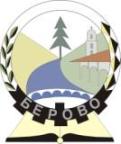 Димитар Влахов 10, Берово2330 БеровоТел/факс:.033/471  057 email: so.berovo@t-home.mk  Општина БеровоОпштина БеровоОделение за локален економски развој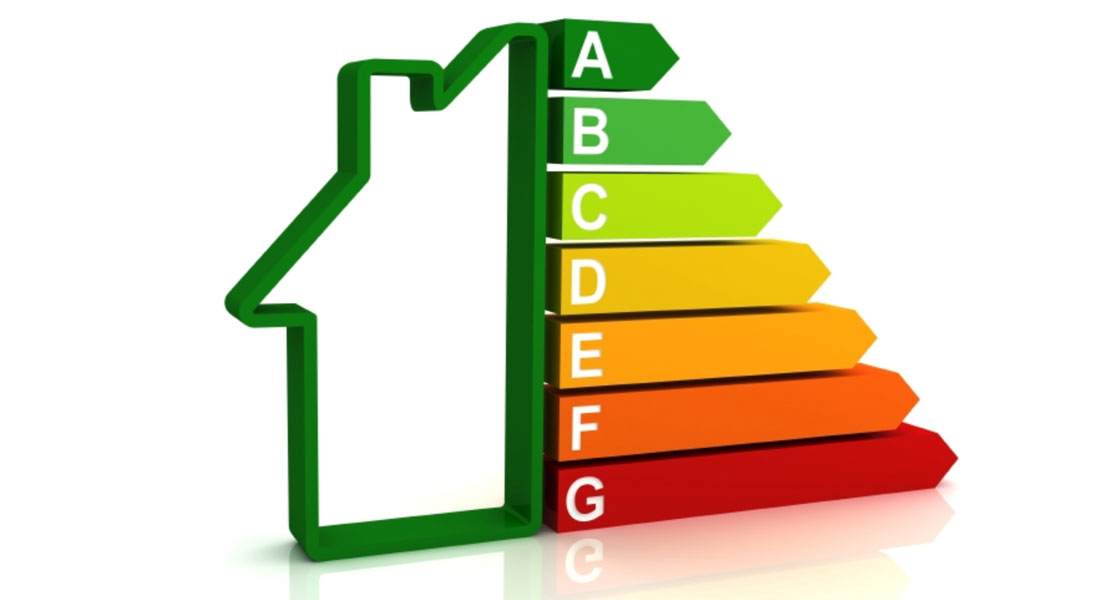 ПРОГРАМА за ЕНЕРГЕТСКА ЕФИКАСНОСТ НА ОПШТИНА БЕРОВО за 2019 годинаДатум:    30.11.2018	           					         Одделение за ЛЕР         									               Раководител:     	Ѓорѓи Пеовски      --------------------------------------Врз основа на член 22 став 1 точка 3, член 36 и член 62 од Законот за локална самоуправа („Сл. весник на РМ“ бр.5/02), а во врска со член 16 став 1 точка 3, член 19 став 1 точка 3 и член 73 од Статутот на Општина  Берово („Службен гласник на Општина Берово“ бр.13/02 и 18/07, 30/08 и 20/10), Советот на Општина Берово на седницата одржана  на   30.11.2018 година, донесе:ПРОГРАМА ЗА ЕНЕРГЕТСКА ЕФИКАСНОСТ НА ОПШТИНА БЕРОВО за 2019 годинаВоведЕнергетиката, вклучувајќи ги сите нејзини сегменти, има големо влијание врз правилниот и континуиран развој на државите и поради тоа е приоритет на сите позначајни економии. Спроведувањето на мерки за зголемување на енергетската ефикасност, намалување на искористувањето на фосилните горива како и зголемување на употребата на обновливите извори на енергија, се само дел од активностите кои се превземаат со цел да се зголеми: стабилноста на снабдување со енергија, континуитетот, рационалната употреба на домашните енергетски ресурси, конкурентноста, како и да се намалат: зависноста од увоз на електрична енергија, негативните влијанија врз животната средина предизвикана од Климатските промени.  Согласно член 132 од Законот за енергетика од 18 февруари 2011 година, Општина Берово има обврска за изготвување на сопствена локална програма за енергетска ефикасност. Иницирањето на Програмата е со цел за подобрување на енергетската ефикасност во објектите под општинска управа, како и во јавното осветление. Исто така дополнителна цел е зголемување на свеста за рационално користење на енергијата меѓу населението во општината, а во исто време и заштеда на парични средства преку примена на мерките на енергетска ефикасност за да истите бидат употребени за понатамошно усовршување и подобрување на состојбите во објектите од јавен интерес.Енергетските резерви на Република Македонија се со ограничен век за искористување и во иднина, доколку се земе во предвид моменталниот начин на искористување на истите, државата сé повеќе ќе биде зависна од увоз на енергија. Затоа превземањето на активности кои ќе водат кон реализација на мерки за енергетската ефикасност и употребата на обновливи извори на енергија е од суштествено значење и при тоа покрај намалувањето на зависноста од увоз на енергија, дополнителни придобивки може да се согледаат во продолжување на векот на искористувањето на домашните резерви, намaлување на трошоците наменети за увоз на електрична енергија чија цена на светскот пазар е со тенденција на перманентен раст и друго.Долгорочни цели на општинатаОпштината Берово, како доминантно рурална општина, се стреми кон што поекономично и поефикасно користење на енергијата. Исто така, општината се фокусира кон задоволување на еколошките аспекти, што подразбира намалување на емисиите на штетни стакленички гасови во атмосферата. Долгорочните цели на општината се: До 2020 година да се намали просечната потрошувачка на енергија (kWh/m2) за 50%;До 2020 година да се намали делот за енергија во општинските инвестиции за 40%;Подобрување на внатрешните услови до стандардно ниво на удобност во 100% од основните училишта;Да се замени целосното јавно осветление во општината со нови светилки со што потрошувачката ќе се намали на половина од сегашната;Да се намалат нивото на CO2 емисии во атмосферата за 50% во споредба со сегашното ниво;Брза идентификација и обнова на проблематичните системи во основните училишта со висока потрошувачка на енергија. Стратегија на општината е дека горенаведените цели ќе ги постигне преку: Понатамошно функционирање и работење на тимот за енергетска ефикасност во одржување на базата на податоци;Основање на фонд за финансирање и реализација на проекти за зголемување на енергетска ефикасност во училиштата и јавното осветление;Идентификација и изнаоѓање на нови донатори;Идентификација и користење на нови извори на енергија. Истовремено, за да се остварат горните долгорочни цели, општината има цел да промовира и работи на: Создавање на свест преку ширење на добри практики; Промоција на социјалната свест за потреба за создавање на одржлив развој;Градење на партнерства коишто вклучуваат јавен сектор, потрошувачи и енергетски фирми; Општината знае дека овие цели се амбициозни, но нивното постигнување е императив за општината во нејзината идна работа. Среднорочните цели кои се опфатени со ОПЕЕ се однесуваат на развојот на општината во областа на енергетска ефикасност.Поставените цели за овој период се следни: До 2018 година да се намали просечната потрошувачка на енергија (kWh/m2) за најмалку 20%;До 2018 година да се намали делот за трошоци за енергија во општинскиот буџет за најмалку 50%;Подобрување на внатрешните услови до стандардно ниво на удобност во 80% од зградите во надлежност на општината; Да се заменат најмалку 80% од светилките за улично осветление; Да се намали емисијата на штетни гасови за 15% од сегашната. Стратегија на општината за постигнување на овие цели е: Формирање на посебен организациски сегмент за енергетска ефикасност;Ажурирање на базата на податоци за енергетска ефикасност;Планирање на дел од буџетот предвиден за трошоци за енергетска ефикасност.Општина Берово под своја надлежност има триесет и два објекти и уличното осветлување како комунална услуга. За потребите на оваа програма податоци од дваесет и седум објекти беа собрани и употребени за понатамошни анализи. Дваесет и седумте објектите кои се под надлежност се: два административни објекти (општинската зграда и помал објект – проектна единица), едно централно средно училиште, две централни основни училишта и седум подрачни основни училишта, четири градинки, дом на културата и музеј, шест објекти на комунални претпријатија, бизнис инкубатор, противпожарен дом и една спортска сала.Табела: Преглед на потрошувачка на енергија во објектите под управување на Општина Берово за последните 4  години во просек годишноВкупната потрошувачка на енергија на општина Берово изнесува 4.627 MWh на годишно ниво. За ова ниво на потрошувачка општината издвојува од својот буџет 17.087.000 денари што претставува 10% од севкупниот буџет на општината.Спроведувањето на Програмата за енергетска ефикасност носи повеќе придобивки како на пример: намалување на загубите на енергија, намалување на трошоците за топлинска и електрична енергија од буџетот на општината, подобрување на комфорот во училишните згради, подобрување на резултатите од образованието на децата, подобрување на осветленоста на просториите и друго. За да се постигнат овие цели, потребно е доследно спроведување на програмата, следење и надградување на податоците од базата на податоци за што е потребно да се оформи одговорен тим за енергетска ефикасност во општината со поддршка на градоначалникот и општинскиот совет.Во Oпштина Берово постои потенцијал за зголемување на енергетската ефикасност во објектите под општинска управа и уличното осветлување. За да се намали потрошувачката на енергија, а со тоа  и трошоците за енергија и во исто време да се подобрат внатрешните услови на објектите во сопственост на општината од една страна и уличното осветление од друга страна, потребно е да се применат различни мерки за енергетска ефикасност. Главната цел на Општинската Програма за Енергетска Ефикасност (ОПЕЕ) во Општина Берово е да се намали потрошувачката на енергија во објектите под општинска управа и уличното осветление во општината, со што позитивно ќе се влијае врз подобрувањето на локалните економски состојби и намалувањето на буџетските трошоци. Покрај овие придобивки, со спроведувањето на ОПЕЕ ќе се постигне и: Обновување на објектите и енергетските системи; Подобрување на условите за работа, комфортот и продуктивноста; Подигање на свест за енергетски заштеди кај сите лица во општината кои учествуваат во енергетскиот биланс на самата општина; иЗаштита на животната средина.Цели за 2019 Во првите месеци од 2019 година ќе се спроведе постапката за одобрување од Агенцијата за енергетика, а потоа и од Советот за новата Општинската Програма за Енергетска Ефикасност (ОПЕЕ) за период од 2019 до 2021 година во Општина Берово.Останати цели кои ќе бидат во акциониот план за енергетска ефикасност за 2019 година се во фаза на анализа и дефинирање и ќе бидат претставени во новата ОПЕЕ која е во изработка. За таа цел се дадени неколку општи цели кои ќе бидат опфатени и тоа: Спроведување на најмалку два проекта за намалување на потрошувачката на енергија;Спроведување на енергетска анализа на неколку од објектите под општинска управа;Формирање на Комисија за енергетска ефикасност во рамките на општинската организација која ќе работи на оваа проблематика;Намалување / исклучување на греењето во основните училишта за време на зимскиот распуст, празници и викенди, преку опрема за регулација на системите за греење, контрола и управување;Во базата на податоци на Општина Берово идентификувани се следните сектори и целни групи:Сектор: Администрација Целна група: Административни општински згради Сектор: Образование Целна група: Средно и Основни училишта Сектор: Социјална грижаЦелна група: Детски градинкиЦелна група: Дом за стари лицаСектор: КултураЦелна група: Дом на културата и музеј Сектор: Комунални услугиЦелна група: Улично осветлување Целна група: Јавни Комунални ПретпријатијаАктивности и временски распоредВКУПЕН БУЏЕТ  ЗА 2019:                                                                          32.000,00 денБрој 09-3935 /1                                          		                    Совет на општина Берово30.11.2018 год.                                                  		          	                     Претседател      Берово 			                                      Јован Матеничарскир.б.Тип/Име на објектЛокацијаГрејна ПовршинаПотрошувачка на енергија пред мерки за ЕЕПотрошувачка на енергија пред мерки за ЕЕПотрошувачка на енергија пред мерки за ЕЕПотрошувачка на енергија пред мерки за ЕЕПотрошувачка на енергија пред мерки за ЕЕВК.  за енергијаОбјекти во сопственост на општинатаОбјекти во сопственост на општинатаМестоm2Електрична kWh/год.Топлинска kWh/год.Топлинска kWh/год.Топлинска kWh/год.Вкупно kWh/год.ден/год.Административни објектиАдминистративни објекти1)Општинска зградаБерово1.06075.42975.429149.400224.829224.8291.634.0002)Мала зграда - проектнаБерово1894.7004.70013.94418.64418.644113.140ВКУПНО1.24980.12980.12969.720149.849149.8491.747.140ОбразованиеОбразование3)ОСУ „Ацо Русковски“Берово3.68554.38654.386838.103892.489892.4892.155.5104)ОУ „Н П - Русински“Русиново1.07710.67310.67399.658110.331110.331278.7295)ООУ „Д И Малешевски“Берово3.80053.99353.993901.538955.531955.5313.165.1486)ПУ „Д И Малешевски“с. Мачево18571171122.99823.70923.70934.4637)ПУ „Д И Малешевски“с. Митрашинци8062.3912.391107.324109.715109.715151.2738)ПУ „Д И Малешевски“с. Смојмирово3002.0172.01751.74553.76253.76278.2839)ПУ „Д И Малешевски“с. Владимирово3703.3883.38851.74655.13455.134121.74210)ПУ „Д И Малешевски“с. Будинарци7629.0179.01784.81993.83693.836460.68511)ПУ „Д  И Малешевски“с. Двориште6321.4521.45284.81986.27186.271403.56812)ПУ „Д И Малешевски“с. Ратево3712.2842.28476.66078.94478.944111.477ВКУПНО11.988140.312140.3122.319.4102.459.7222.459.7226.960.878Социјална грижаСоцијална грижа13)ОЈУДГ „23 Август“Берово1.28042.90942.909201.232244.141244.141500.78514)ОЈУДГ „23 Август“с. Митрашинци801.0691.06916.09817.16717.16731.41615)ОЈУДГ „23 Август“с. Русиново1.02810.48310.48393.893104.376104.376530.73116)ОЈУДГ „23 Август“с. Будинарци621.4521.45216.09917.55117.55136.843 ВКУПНО2.45055.91355.913327.322383.235383.2351.099.775КултураКултура17)Музеј на град БеровоБерово1239039013.41513.41513.41518.26218)Дом на кул. „Д. Беровски“Берово3051.2001.20032.58033.78033.78045.293ВКУПНО3171.5901.59045.99546.22546.22563.555Општински услугиОпштински услуги19)ЈПКР „Услуга“ - админ.Берово15090090038.33039.23039.23055.58020)ЈПКР „Услуга“ – Ф.станицаБерово/143.002143.0020143.002143.002368.02321)ЈПКР „Услуга“ – П. станицаБерово/75.35575.355075.35575.355290.46122)ЈПКР „Услуга“ С. дворБерово12010.60010.60047.91258.51258.512131.81623)Противпожарен ДомБерово///////24)Пречис.  станица-админс. Мачево10026.28026.28019.16545.44545.445192.93625)Пречис.  станица-ОЗс. Мачево(282м2)207.182207.1820207.182207.1821.181.55226)Бизнис ИнкубаторБерово(835м2)/////ВКУПНО370463.319463.319105.407568.726568.7262.220.368Спортски салиСпортски сали27)Спортска сала  
„Македонски бранители“Берово1.61012.01312.013191.650203.663203.663390.647ВКУПНО1.61012.01312.013191.650203.663203.663390.647Проект/Активност КорисникИнвестиција (денари)Време на реализацијаВреме на реализацијаВреме на реализацијаВреме на реализацијаПроект/Активност КорисникИнвестиција (денари)20192019201920191)- Топ изолација на надво. ѕидовиОпштинска зграда2)- Топ изолација на кровОпштинска зграда3)- Замена на прозори и вратиОпштинска зграда4)- Термостатски вентилиОпштинска зграда32.000xx5)- Топлинска изолација на кровМала зграда - проект6)- Топ изолација на надво. ѕидовиМала зграда - проект7)- Замена на прозори и вратиМала зграда - проект8)- Термостатски вентилиОСУ „Ацо Русковски“9)- Реконструкција на дел од кровОСУ „Ацо Русковски“завршено10)- Модернизација на осветлувањеОСУ „Ацо Русковски“xx11)- Топлинска изолација на кровОУ ,с.Русиновозавршено12)- Топ изолација на надво. ѕидовиОУ, с.Русиновозавршено13)- Термостатски вентилиООУ, ДИМ Беровозавршено14)- Автоматска регулацијаООУ , ДИМ Беровозавршено15)- Топлинска изолација на кровООУ, ДИМ Берово16)- Топ изолација на надво. ѕидовиПУ , с.Митрашинци17)- Рекон. и изолација на подПУ , с.Митрашинци18)- Рекон. и изолација на кровПУ , с.Митрашинци19)- Топ изолација на надво. ѕидовиПУ , с.Смојмирово20)- Термостатски вентилиПУ , с.Смојмирово21)- Рекон и изолација на кровПУ , с.Смојмирово22)- Топ изолација на надво. ѕидовиПУ , с.Владимирово23)- Замена на прозори и вратиПУ , с.Владимирово24)- Топлинска изолација на кровПУ , с.Владимирово25)- Модернизација на  осветлувањеПУ , с.Владимирово26)- Топ изолација на надво. ѕидовиПУ , с.Будинарци27)- Топлинска изолација на кровПУ , с.Будинарци28)- Термостатски вентилиПУ , с.Будинарцизавршено29)- Автоматска регулацијаПУ , с.Будинарцизавршено30)- Топ изолација на надво. ѕидовиПУ , с.Двориште31)- Термостатски вентилиПУ , с.Двориштехх32)- Автоматска регулацијаПУ , с.Двориште33)- Топлинска изолација на кровПУ , с.Двориште34)- Модернизација на осветлувањеПУ , с.Двориште35)- Топ изолација на надво. ѕидовиПУ , с.Ратево36)- Замена на прозори и вратиПУ , с.Ратево37)- Топлинска изолација на кровПУ , с.Ратево38)- Модернизација на осветлувањеПУ , с.Ратево39)- Топ изолација на надво. ѕидовиОЈУДГ , Берово40)- Топлинска изолација на кровОЈУДГ , Беровозавршено41)- Термостатски вентилиОЈУДГ , Беровохх42)- Автоматска регулацијаОЈУДГ , Беровозавршено43)- Реконструкција на кровОЈУДГ, с.Митрашинцихх44)- Реконструкција на подОЈУДГ, с.Митрашинци45)- Замена на прозори и вратиОЈУДГ, с.Митрашинци46)- Замена на прозори и вратиОЈУДГ , с.Русиновозавршено47)- Топлинска изолација на кровОЈУДГ , с.Русиновозавршено48)- Термостатски вентилиОЈУДГ , с.Русиновозавршено49)- Автоматска регулацијаОЈУДГ , с.Русиновозавршено50)- Модернизација на осветлувањеОЈУДГ , с.Русиновозавршено51)- Топ изолација на надво. ѕидовиОЈУДГ, с.Будинарци52)- Замена на прозори и вратиОЈУДГ, с.Будинарци53)- Топлинска изолација на кровОЈУДГ, с.Будинарци54)- Изолација на таван на подрумМузеј , Берово55)- Замена на прозори и вратиМузеј , Берово56)- Топлинска изолација на кровМузеј , Берово57)- Топ изолација на надво. ѕидовиЈПКР „Услуга“, Берово58)- Замена на прозори и вратиЈПКР „Услуга“, Берово59)- Топлинска изолација на кровЈПКР „Услуга“, Берово60)- Топ изолација на надво ѕидовиЈПКР „Услуга“ Стоп двор, Берово61)- Замена на прозори и вратиЈПКР „Услуга“Стоп двор Берово62)- Топлинска изолација на кровЈПКР „Услуга“Стоп двор Берово63- Модернизација на осветлувањеСпортска сала, Беровозавршено64-Замена на светилкиУлично осветлувањеконтинуираноВКУПНОВКУПНОВКУПНО32.000,00